Publicado en Zamora el 09/01/2019 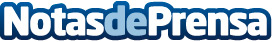 Milar Caslesa, nueva tienda en Puebla de SanabriaMilar abre nuevo establecimiento en el que ha sido considerado el pueblo más especial de España por una conocida marca de chocolatesDatos de contacto:Isabel Tierraseca917818090Nota de prensa publicada en: https://www.notasdeprensa.es/milar-caslesa-nueva-tienda-en-puebla-de Categorias: Franquicias Castilla y León Consumo Actualidad Empresarial http://www.notasdeprensa.es